Pesterzsébet, 2023. január 1.Takaró Tamás Dániel, lelkipásztorNe aggodalmaskodjatok!- évnyitó istentisztelet - Lectio: Máté 6; 25-34Jézus mondja: „Ezért mondom nektek: ne aggódjatok életetekért, hogy mit egyetek, és mit igyatok, se testetekért, hogy mivel ruházkodjatok! Nem több az élet a tápláléknál, és a test a ruhánál?Nézzétek az ég madarait! Nem vetnek, nem is aratnak, és csűrbe sem takarnak, mennyei Atyátok mégis eltartja őket. Nem vagytok ti sokkal értékesebbek náluk? Aggodalmaskodásával ugyan ki tudná közületek meghosszabbítani életét csak egy arasznyival is? Miért aggodalmaskodtok a ruháért? Nézzétek a mező liliomait, hogyan növekednek! Nem fáradoznak és nem fonnak, mégis, mondom nektek, hogy Salamon teljes királyi pompájában sem öltözködött úgy, mint ezek közül akár csak egy is. Ha pedig a mező füvét – amely ma van, de holnap a kemencébe dobják – így öltözteti Isten, nem sokkal inkább titeket, kicsinyhitűek? Ne aggodalmaskodjatok tehát: „Mit együnk?”, „Mit igyunk?”, „Mit vegyünk magunkra?!” Mindezt a pogányok hajszolják. Mennyei Atyátok tudja, hogy minderre szükségetek van. Keressétek először az ő országát és igazságát, és ezek is mind megadatnak nektek. Ne aggodalmaskodjatok tehát a holnapért, mert a holnap majd törődik magával! Minden napnak elég a maga baja.”Kedves Testvérek! Gyülekezetünkben régi szokás, hogy az újév első napjának délelőttjét közös Isten elé járulással kezdjük. Még mielőtt más hangokra, gondolatokra, hírekre kezdenénk el figyelni, elcsendesedünk, és felfelé nézünk Istenre. Tőle várunk bíztatást, tanácsot és áldást az új esztendőre. Nagyon jól van ez így!Missziói évünk központi igéjét olvastam fel az imént, amit Jézus a legismertebb prédikációjában, a Hegyibeszédben mondott el először. Két részre osztottam mondanivalómat. Először Jézusnak az alapigében hallott első mondatáról fogok szólni: „Ne aggodalmaskodjatok a ti éltetek felől, mit egyetek és mit igyatok; sem a ti testetek felől, mibe öltözködjetek. Avagy nem több-é az élet?” Másodszor pedig Jézus aggódásra adott válaszára fogunk figyelni, amelyet így hallottunk: „Hanem keressétek először Istennek országát, és az ő igazságát; és ezek mind megadatnak néktek.” Ahogy végighallgattad ezt az igét, eszedbe juthatott, hogy Jézus Krisztus bíztatása, hogy: „Ne aggodalmaskodjatok a ti éltetek felől!” mennyire aktuális ma is. Miért szoktunk aggódni? Azok miatt a dolgok miatt, amelyeket életünkre nézve fontosnak vélünk, de bizonytalanság veszi ezeket körül. Aggódunk, ha valami, vagy valaki hiányzik az életünkből és nem vagyunk biztosak abban, hogy megkaphatjuk. Aggódunk a holnap miatt. Sok olyan hírt olvasunk és hallunk, amelyek elbizonytalanítanak bennünket a jövőt illetően. Aggódunk, ha a családunkban betegünk van, vagy ha egy új élethelyzetbe kényszerülünk, amire nem volt időnk felkészülni. Aggódunk emberek rólunk alkotott véleménye miatt, vagy hogy elfogadnak-e egy társaságban. Sokan a gyermekvállalás vagy gyermeknevelés kapcsán aggódnak. Hosszú a sor. Vajon a te szívedben milyen aggodalom él? Jó hely a templom arra is, hogy őszintén kimondd először magadnak, aztán Jézusnak: Uram én aggódok, vagy félek, netán rettegek valamitől. Jézus ma ezzel a biztatással indít minket az új esztendőben: „Ne aggodalmaskodjatok az életetek felől!” Jó, ha az imént magadban megfogalmaztad aggódásod, vagy félelmed tárgyát. Ha ki tudtad mondani miért aggódsz. Jézus is beszélt az aggódás okáról. Kiderül, hogy ő nem az elbizonytalanító tényezőkben látja az aggódás okát. Nem az ember előtt rejtőzködő, ismeretlen és elbizonytalanító jövőben. Nem a testi, vagy lelki életünkkel kapcsolatos hiányokban, hanem a szívünkben. Jézus az aggódást a hit kérdésével köti össze. Azt mondja, hogy aki aggódik az élete dolgai felől: evés, ivás testi szükségletek, jövő, annak az embernek a hitével baj van. Nem bízik Istenben. Jézus szerint a pogányok, azaz az istentelenek kérdezgetik: Mi lesz? Hogy lesz? Miből lesz? Elég lesz-e? De nem azok, akiknek van Istenük, van teremtő és gondviselő jó Atyjuk. Akinek van Édesatyja, akiben bízik, az hiszi és tudja, hogy az élete jó kezekben van. Hiszel-e Istenben, mint gondviselő, jó Atyánkban? Akiről tudod, hogy szeret téged, aki mindeddig megtartotta az életedet, hiszen itt vagy. Aki eddig is mindent kirendelt, amire szerinte szükségünk volt a múltunkban is a mindennapi életünkhöz. Jézus arra figyelmeztet, hogy ha a mennyei Atyának az égi madarakra is gondja van, meg a réti virágokra, amiket olyan szépen öltöztet, vajon ember gyermekeire ne lenne gondja? Melyikünket szedett rá, vagy csalt volna meg Isten? Aztán arra is figyelmeztet minket Jézus, vajon segít-e nekünk, ha az aggódásaink eluralkodnak a szívünkben? Változtat ez bármin? „Kicsoda az közületek, aki aggodalmaskodásával megnövelheti termetét egy arasszal?” Csak rosszabb lesz tőle minden. Az Úr szerint: „Elég minden napnak a maga baja.” Isten minden napunkhoz kirendel erőt, de nem ad erőt sok előttünk lévő nap terheinek az elhordozására. A holnapi napoktól való félelem okán leszünk beteggé. Ilyenkor áthurcoljuk az eljövendő napok terheit a mai napba. Aggódunk valami miatt, ami nem jött el, ami nem történt meg, ami nincs is, amit nem hozott el a ma. Közben elmentünk az aznapi feladatok mellett, vagy rosszul, lélektelenül, fáradtan, leverten végeztük el azt. Egyszer olvastam egy tanulmányt az aggódásról. Azt írták abban, hogy a megfigyelések szerint, mindannak a rossznak, amitől az emberek félnek, a 90 százaléka soha nem történik meg velük. 5 százalék rossz megtörténik ugyan, de az meg másként, mint ahogy azt elképzelik az emberek. És csupán 5 százaléknyi rossz történik meg úgy, ahogy attól valaki félt! Mi Jézus megoldása, parancsa az aggódással kapcsolatban? Így olvastam: „Hanem keressétek először Istennek országát, és az Ő igazságát, és ezek mind megadatnak néktek.” Jézus nem azt mondja, hogy ne keressük a munkánk, a boldogulásunk a családunk életünk, ügyeink szempontjából fontos kérdésekre a válaszokat. Egy szerinte való fontossági sorrendre hívja fel figyelmünket. Keressétek először Isten országát. Keressétek először Istent! Néhány napja hallgattam meg Földi-Kovács Andreának, a kiváló újságírónak, közéleti embernek egy előadását, amelyet az Országgyűlés épületében mondott el a Keresztény Civil Szervezetek Fórumán. Többek között itt azt mondta: „Urunk sohasem kérte, hogy ügyek mellett köteleződjünk el. Isten mindig azt kérte, hogy mellette köteleződjünk el. (…) Engem arra tanított meg a jó Isten az elmúlt több, mint másfél évtizedben, hogy nélküle semmire sem mehetek, nélküle bármi, amit teszek az hiteltelen, nélküle bármely jó cselekedet üres és értéktelen. Ezért aztán a napom első óráját mindig az imádságnak szentelem. Ez az ima, amely engem feltölt, ez az ima az én forrásom, ez az ima a jó akarat forrása. Ez a forrás teszi lehetővé azt, hogy folyamatosan legyen erőm, energiám, gondolataim és üzenetem... Ez az az ima, amit nem szabad elhanyagolnunk. (…) Sokkal többet kell imádkoznunk, sokkal több időt kell együtt tölteni Istennel, hogy ha keresztyénként felelősséget szeretnénk vállalni a társadalomban és a közéletben. Mert nélküle elbukunk. Nélküle nem lesz erőnk.”Hogy mondja Jézus? „Keressétek először Istennek országát, és az Ő igazságát, és ezek mind megadatnak néktek.” Milyen a mi életgyakorlatunk? Isten országa dolgait hagyjuk hátra! Imádkozom, igét olvasok, Isten elé borulok, ha a napomban marad rá időm. Aztán aggódok az élet dolgai és az életem dolgai miatt. Sokan szétválasztják az életüket vallásos és profán életre. Van egy templomos, ifi órás, szolgálatos életük, meg a van a normál átlag, munkás, családos, köznapi életük. Vasárnap 10-11 közötti idősáv Istené, a többi az enyém. Abban nem, vagy alig valósul meg Isten gondolata, akarata. Jézusnál sorrendet látunk! Nem ez vagy az, nem szent vagy profán, hanem: keressétek először Istennek országát. Aztán rend lesz az élet többi terültén is. Isten országa, Isten uralkodását jelenti. Isten országa ott van, és csak ott van, ahol az Ő uralma, azaz akarata érvényesül. Ahol nincs, ott marad az én akarata és az én uralma az ember szívében. Isten országa, amiről Jézus beszél, valóságos, de láthatatlan, lelki ország. Isten országnak alapjait a mi Urunk, Jézus Krisztus rakta le születése, váltsághalála, feltámadása és a mennybemenetele által. Ezért egészen Jézushoz kötött. Ez azt jelenti, Istennek ott van az országa, ahol Jézus van, és ahol Jézus megjelenhet. Egyedül abban az életben valósulhat meg Isten akarata, uralma, országa, ahol befogadják Jézust. „Keressétek először Istennek országát!” 2023 programja így szól: aggódás helyett, keressétek ezt az országot. Azaz keressétek Jézust és engedjetek akaratának, szavának, tanításainak. Akinek a szívébe beléphet Jézus, az maga belépett Isten országába!Aztán arról beszél Jézus, hogy: „Keressétek az Ő igazságát.” Minden országnak van alapokmánya, törvényei, jogszabályai. Minden országban a jogrend határozza meg azt, hogy miként lehet ott élni. Mik a szabályok, mit lehet tenni és mit nem abban az országban. Akiben megjelenhet Isten országa, azaz Jézus uralma alá adja az ő életét, abban elkezd munkálkodni maga a Krisztus, az Ő Lelke által. Egyben új jogrendet épít fel. Jézus elkezdi átformálni a szívemet az én igazságomtól az Ő igazsága felé. Isten országnak a királya mindannyiunk szívében ugyanazt a munkát végzi el. Ugyanarra az igazságra vezeti ennek az országnak az állampolgárait. Csak egy igazság van ebben a királyságban. Ezt Krisztus képviseli. Ez Jézus akarata és gondolata. Olvasd el Isten országa alapokmányát. Ez éppen a Hegyibeszéd. Ott megtalálod melyek Isten országa törvényei. S mint egy tükörben megnézhetjük abban, hogy mi úgy élünk-e, ahogy Isten országa polgárainak kell. Jézus mondja: „Hallottátok, hogy a régiek ezt a parancsot kapták: Ne ölj! Aki öl, állítsák a törvényszék elé. Én pedig azt mondom nektek: Már azt is állítsák a törvényszék elé, aki haragot tart embertársával. … Hallottátok a parancsot: Ne törj házasságot. Én pedig azt mondom nektek, hogy aki bűnös vággyal asszonyra néz, szívében már házasságtörést követett el vele. … Hallottátok a parancsot: Szemet szemért és fogat fogért. Én pedig azt mondom nektek, ne álljatok ellent a gonosznak. Aki megüti a jobb arcodat, annak tartsd oda a másikat is! … Aki kér, annak adj, s attól, aki kölcsönt akar tőled, ne tagadd meg! … Hallottátok a parancsot: Szeresd felebarátodat, és gyűlöld ellenségedet. Én pedig azt mondom nektek: szeressétek ellenségeiteket, és imádkozzatok üldözőitekért!” Ha megtértél és benne élsz Isten országába, betartod-e annak az országnak és Királyának a törvényeit? Erről szól, a keressétek Isten igazságát felszólítás. Törekedjünk erre 2023-ban is! Íme Jézus megoldása az aggodalmaskodó szívű embernek: „Keressétek először Isten országát és az Ő igazságát és ezek mind megadatnak néktek.” Akiknek a szívében a Király akaratának való engedelmesség az első, s utána következik minden egyéb, az megtapasztalja, hogy Isten előttem járt. Isten elrendezett egy sor olyan ügyemet, ami miatt aggódhattam volna. Mert azt is tudja, hogy sokféle földi jóra is szükségünk van. Hogy ne tudná, aki minket alkotott, hogy a testünknek földi életünkben mennyi szükséglete van? De Jézus mindezekről azt mondja a fontossági sorrendben csak a másodikak. Befejezem egy jó hírrel! Akármilyen nehéz is az utad, akárhogyan is érkeztél ma, akár mi miatt is aggódsz a 2023-esztendő kapcsán, tudhatod, hogy minden ezen a világon, gondviselő jó Atyánknak a kezében van. A fontos kérdés az, hogy te Isten kezébe adod-e önmagadat! Isten kezét a Golgotán látod, ahogyan két átszegzett kezével átöleli ezt a világot az Ő Fiában. Ha a szívedet neki adod, nincs többé miért aggódnod. Kisfiú voltam, amikor Nyáregyházán, ahol édesapám közel hét éven át szolgált, megtanított nekünk egy éneket. Ezzel a szép hittanos énekkel fejezem be ezt az igehirdetést: „Ne aggodalmaskodjál, nézz Istenedre fel. Ő felruház és táplál, rád gondot Ő visel. Dicső király, ég és a föld Ura. Szívünk tiéd, légy annak is ura.”Ámen!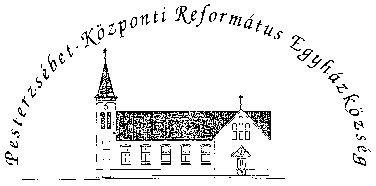 Pesterzsébet-Központi Református Egyházközség1204 Budapest, Ady E. u. 81.Tel/Fax: 283-0029www.pkre.hu   1893-2023